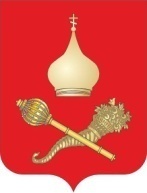 РОССИЙСКАЯ ФЕДЕРАЦИЯРОСТОВСКАЯ ОБЛАСТЬТАЦИНСКИЙ РАЙОНМУНИЦИПАЛЬНОЕ ОБРАЗОВАНИЕ«ЕРМАКОВСКОЕ СЕЛЬСКОЕ ПОСЕЛЕНИЕ»АДМИНИСТРАЦИЯ  ЕРМАКОВСКОГО СЕЛЬСКОГО  ПОСЕЛЕНИЯРАСПОРЯЖЕНИЕ14 октября  2021 года	                   №  32                                  ст.ЕрмаковскаяО создании комиссии по осмотру объектовнедвижимости       В соответствии с п. 3 ст.5 Федерального закона от 30.12.2020 № 518-ФЗ «О внесении изменений в отдельные законодательные акты Российской Федерации»1. Создать комиссию по осмотру объектов недвижимости:-   Кружилина Валентина Адамовна, глава Администрации Ермаковского сельского поселения;-   Сапожникова Валентина Владимировна , ведущий специалист администрации Ермаковского сельского поселения;-   Блохина Елена Дмитриевна, старший инспектор по земельным и имущественным отношениям;-   Аскалепова Ирина Михайловна, , старший инспектор по ЖКХ.2. Комиссии:- осуществить осмотр объекта недвижимости;- оформить акт осмотра объекта, в котором необходимо указать вид объекта, сведения о документах, подтверждающих, что выявленное лицо является правообладателем раннее учтенного объекта недвижимости.3. Контроль за исполнением данного распоряжения оставляю за собой.Глава Администрации                                                              В.А.КружилинаЕрмаковского сельского поселения                  Приложениек распоряжению АдминистрацииУглегорского сельского поселенияот 14.10.2021 № АКТОсмотра  объекта  недвижимостист. Ермаковская                                                                  «___»  _______  ____ г.Комиссия в составе:-   Кружилина Валентина Адамовна, глава Администрации Ермаковского сельского поселения;-   Сапожникова Валентина Владимировна , ведущий специалист администрации Ермаковского сельского поселения;-   Блохина Елена Дмитриевна, старший инспектор по земельным и имущественным отношениям;-   Аскалепова Ирина Михайловна, , старший инспектор по ЖКХ.Составила  настоящий акт осмотра объекта недвижимости.Адрес:___________________________________________________________ Документы на объект недвижимости:______________________________________________________________________________________________________________________________________________________________________________________________________________________________________________________________________________________________________________________________________________________________________________________________Комиссия:______________________   В.А.Кружилина______________________   В.В.Сапожникова______________________   Е.Д.Блохина ______________________  И.М.АскалеповаГлава АдминистрацииЕрмаковского сельского поселения                                      В.А.Кружилина